Unité 11. Devoirs des étudiants : Entrées dans le dictionnaire, élaboration de dictionnairesSource: Les expressions idiomatiques, I. Chollet, J-M. Robert, éd. CLE INTERNATIONAL.Par Eugénie Konstantinidou, 3ème semestreDictionnaire bilingue (français-grec) d’EF Par Eμμανουέλα Κανελλοπούλου et Φανή ΒασιλάκουDictionnaire trilingue d’EF (grec, français, anglais)Par Mαυρουδή Νίκη Dictionnaire trilingue (français-grec-anglais) d’EFPar Καλαχάνη ΑδαμαντίαLes expressions imagées sur le site de TV5	et leur traduction en grecQu'est-ce qu'une expression ou expression idiomatique ? 
Expression idiomatique ça veut dire propre à un idiome, propre à une langue, par exemple en français on dit casser sa pipe pour mourir, il n'y a qu'en français qu'on dit casser sa pipe pour mourir. Comme c'est une expression qui passe souvent par une image on dit expression imagée. Il y en a dans toutes les langues, certaines langues en ont plus,comme  le français en a beaucoup, l'anglais aussi, .L’'expression imagée  joue de la différence entre la signification et le sens qui est propre au langage. Si je dis Pierre a cassé sa pipe, la signification est claire : il a cassé - du verbe casser - avec un complément d'objet - sa pipe. La signification est évidente, on la comprend. Or le sens est tout autre, ça veut dire il est mort .  Les expressions imagées sont vraiment importantes parce qu'elles sont au cœur du fonctionnement du langage qui est toujours indirect. Le langage ce n'est pas un cri, c'est un outil très raffiné qui permet de faire d'autres choses avec les mots. 

Les expressions imagées existent-elles dans toutes les langues ? 
Toutes les langues ont des expressions idiomatiques parce qu'elles mettent toutes en œuvre cette grande fonction du langage, mais chaque langue est particulière, chaque langue a son registre d'images ; qui sont propres à son génie, à sa culture, à la façon de voir les choses.Est-qu’il y a d’équivalence entre les langues ?L’équivalence entre les langues est un sujet qui nous a occupé beaucoup pendant les cours … La plupart de fois on trouve des difficultés à justifier exactement une expression figée. Ils existent trois types d’équivalence ; l’ équivalence totale, c’ est à dire une correspondance directe avec la lange recherché, l’ équivalence partielle, où on rencontre des difficultés à justifier la signification d’ une expression et finalement l’ équivalence nulle où on ne peut pas faire une correspondance par apport au langue recherché puisque le sens de l’ expression idiomatique n’ a aucune relation avec les mots qu’ on contemple dans une préposions. Des expressions imagéesÀ ce point là….Je vais vous présenter d’une façon amusante quelques expressions imagées de la langue française… !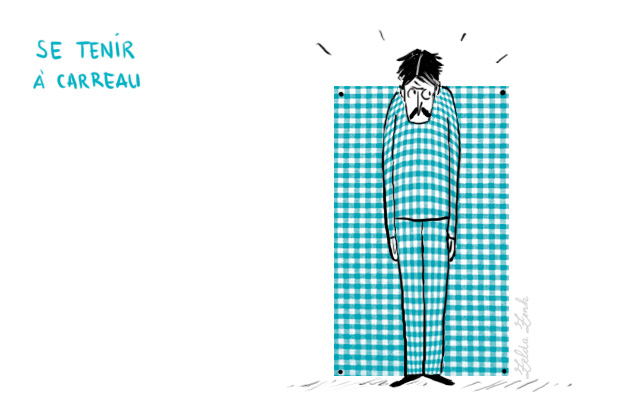 Figure 1: Se tenir à carreau : είμαι πολύ προσεκτικός. Αντιστοιχία με την ελληνική: φυλάω τα νότα μου.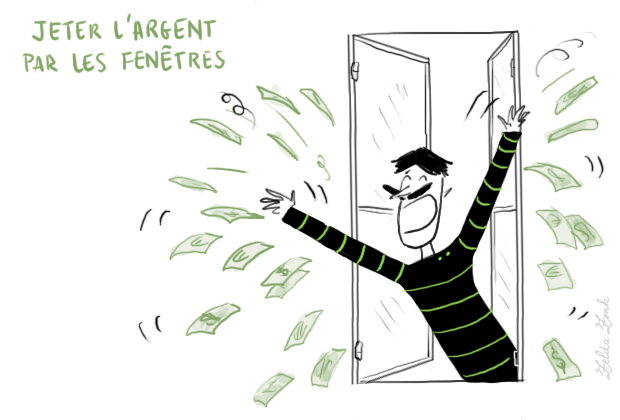 Figure 2: Jeter l'argent par les fenêtres : είμαι σπάταλος. Αντιστοιχία με την ελληνική : πετάω τα λεφτά μου από το παράθυρο.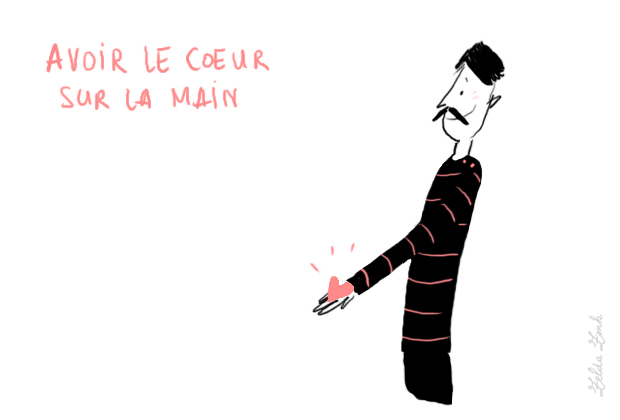 Figure 3: Avoir le coeur sur la main : το να είναι κάποιος πολύ γενναιόδωρος. Αντιστοιχία με την ελληνική : είμαι ανοιχτοχέρης.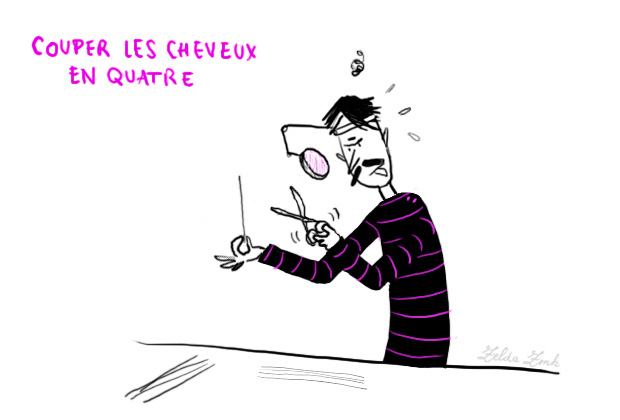 Figure 4: Couper les cheveux en quatre : ο τελειομανής. Αντιστοιχία με την ελληνική : είμαι ψείρας, διυλίζω τον κώνωπα (λόγιο επίπεδο γλώσσας).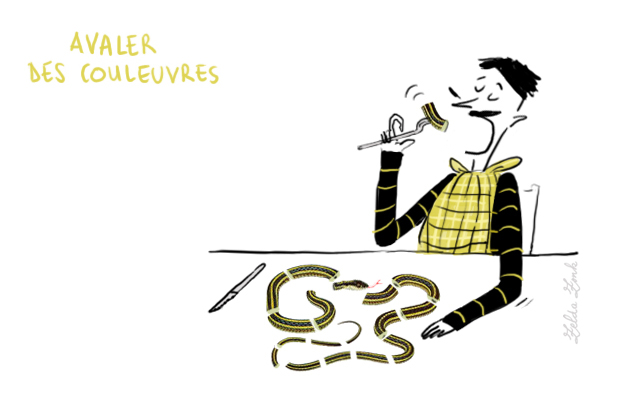 Figure 5: Avaler des couleuvres : χάφτω τα ψέμματa, με φλόμωσε στα ψέμματα.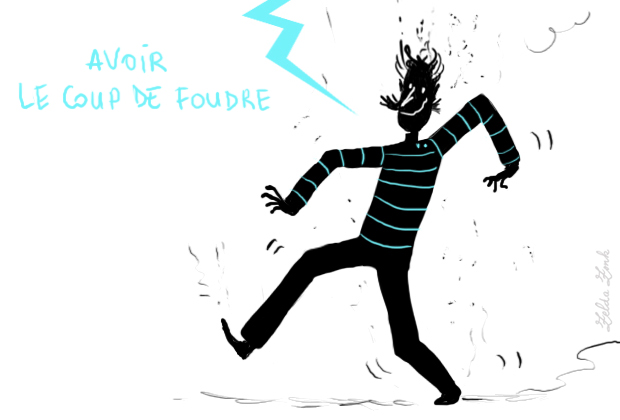 Figure 6: Avoir le coup de foudre : το να ερωτεύεται κάποιος ξαφνικά και με πάθος. Αντιστοιχία με την ελληνική κεραυνοβόλος έρωτας. 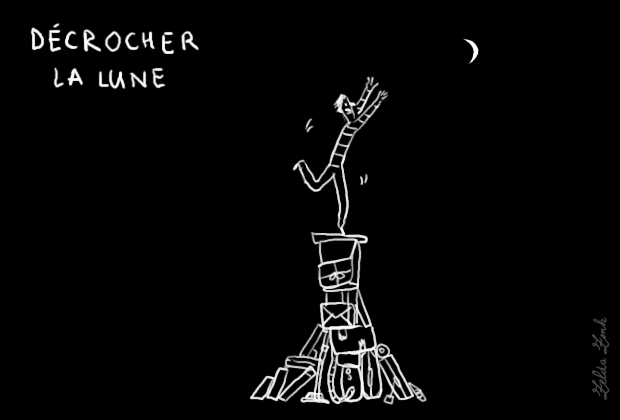 Figure 7: Décrocher la lune : η επίτευξη του ακατόρθωτου. Αντιστοιχία με την ελληνική κινώ γη και ουρανό για να …
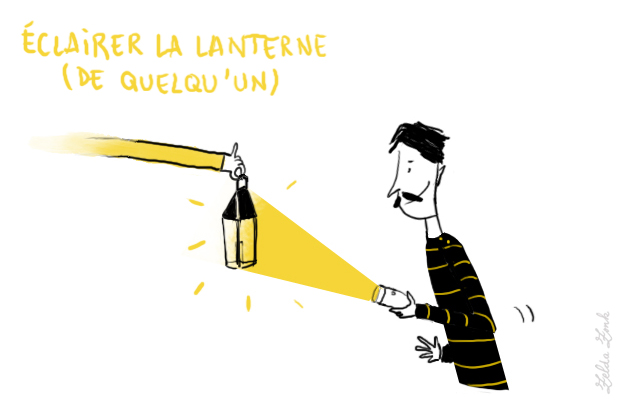 Figure 8: Eclairer sa lanterne : διαφωτίζω κάποιον. Αντιστοιχία με την ελληνική δίνω τα φώτα μου σε κάποιον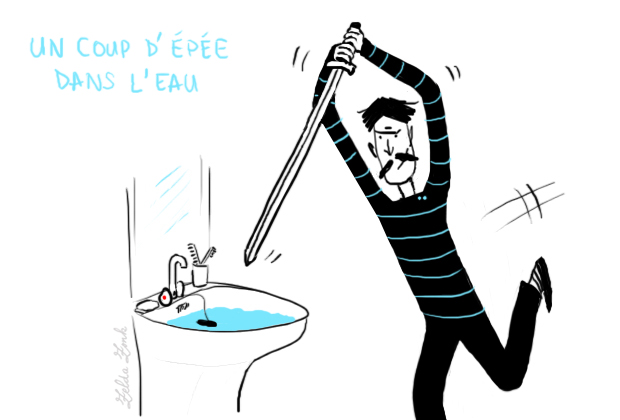 Figure 9 : coup d'épée dans l'eau : κάνω κάτι το εντελώς άχρηστο. Αντιστοιχία με την ελληνική κάνω μια τρύπα στο νερό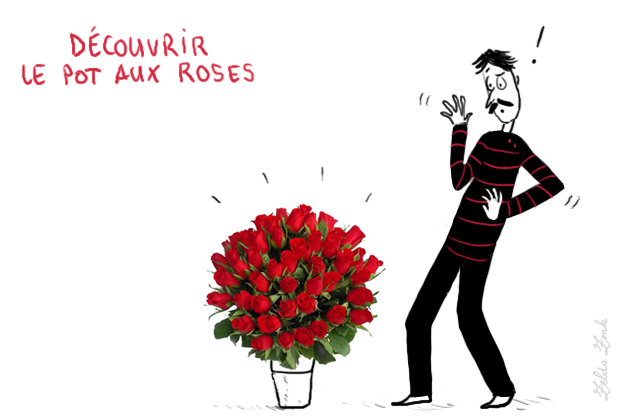 Figure 10: Découvrir le pot aux roses : ανακαλύπτω το κρυμμένο μυστικό.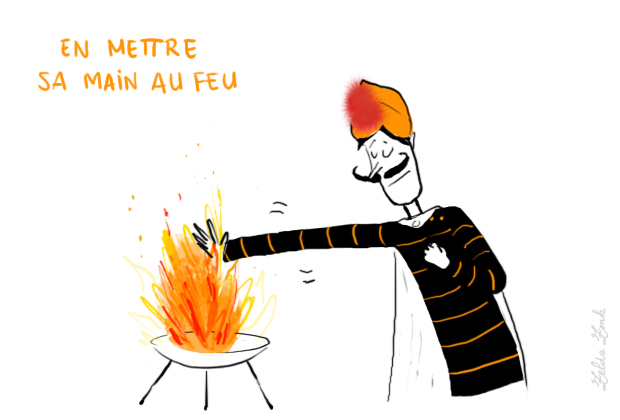 Figure 11: En mettre sa main au feu : είμαι απολύτως βέβαιος για κάτι. Αντιστοιχία με την ελληνική βάζω το χέρι μου στη φωτιά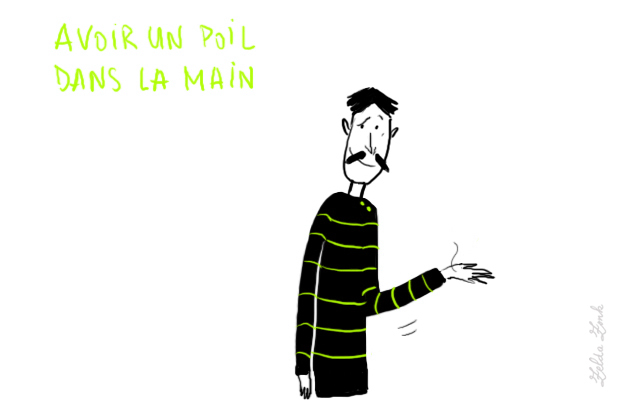 Figure 12: Avoir un poil dans la main : être paresseux. Aντιστοιχία με την ελληνική είναι τεμπελάκος, μέχρι να κουνήσει το ένα πόδι, βρωμάει το άλλο.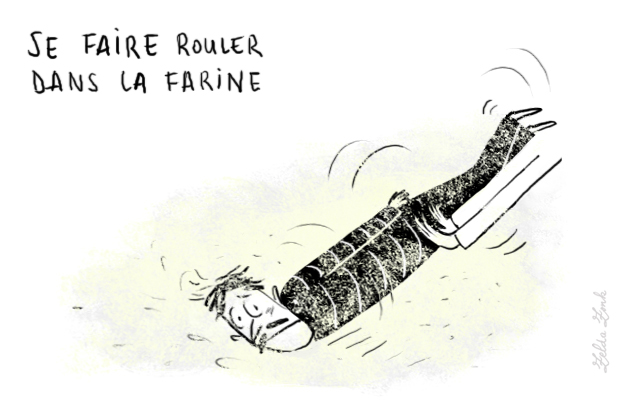 Figure 13 : se faire rouler dans la farine : se faire avoir. Aντιστοιχία με την ελληνική με έπιασαν κορόιδο (οικείο επίπεδο γλώσσας), εξαπατώμαι (λόγιο επίπεδο γλώσσας)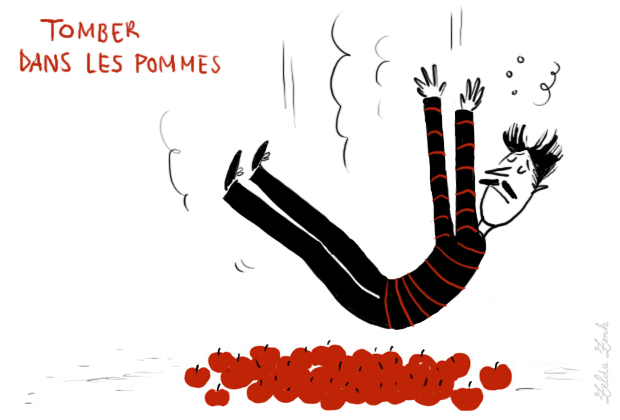 Figure 14 : Tomber dans les pommes : λιποθυμώ. Αντιστοιχία με την ελληνική: πέφτω ξερός, πέφτω τ’ανάσκελα.Par Νεφέλη ΠαπαριστείδηAdverbes figés d'origine latineL'analyse syntaxique des adverbes figés d'origine latine	Dans une perspective maximaliste (Lamiroy 2008) de la notion de figement (nous considérons comme figées même les combinaisons ci-dessous venant du latin.Nature :	dans leur grande majorité, ce sont des locutions adverbiales (exprimant la manière).Fonction : ce sont des compléments de verbes ou de phrase ; dans la grande majorité des cas, elles ont une fonction adverbiale, sauf le cas de ‘‘a priori’’ qui fonctionne comme une construction nominale et adverbiale à la fois (ceci dépendant du contexte).Niveau de langue : soutenu/soigné, forme savante en contexte journalistique e.g. de visu (en français)ιδίοις όμμασι (en grec). Pour garder le même niveau de langue, c’est le grec savant (καθαρεύουσα) qui est préféré au grec moderne, à moins que la locution latine ne soit également utilisée en grec.  a priori•Équivalence en grec : εκ των προτέρων, εκ πρώτης όψεως	•  Signification : à première vue, au premier abord, de prime abord •  Contexte 1 :	A priori, je n’ai rien contre cette proposition. •   Contexte 2a  :	 Avec un	a priori	évident	 et	sans	 l'avoir	visitée,	 le	couple  déclara que	la	maison	ne leur	convenait pas. •  Contexte 2b : Une attitude fondée sur un a priori raciste. Nature : groupe nominal (contexte 1) ou adverbial (contexte2a et b)Équivalence en grec : εκ πρώτης όψεως (contexte 1), προκατάληψη (contexte 2a et b)Vice	versa•  Équivalence en grec : αντίστροφα, σε αντάλλαγμα•  Signification : réciproquement•  Contexte : Je te prête mon appartement, vice versa, tu me prêtes le tien.Ex aequo•  Équivalence en grec : από κοινού, στην ίδια σειρά/κατάταξη(σε περίπτωση ισοβαθμίας)•  Signification : égal, sur le même rang•  Contexte : Ces deux élèves ont obtenu le premier prix ex aequo.Grosso modo•  Équivalence en grec: χοντρικά, περίπου, κατά προσέγγιση •  Signification : en gros•  Contexte : N'entre pas dans les détails et raconte grosso modo ce que tu as vu.De visu•  Équivalence en grec : ιδίοις όμμασι, με τα ίδια μου τα μάτια•  Signification : pour l'avoir vu•  Contexte : Avant de se décider, il voulut s'assurer de visu que la voiture était en bon état.Manu militari•  Équivalence en grec : με τη βία, δια της βίας •  Signification : par la force physique•  Contexte : Des perturbateurs pénétrèrent dans les locaux mais ils furent refoulés manu militari.A fortiori•  Équivalence en grec : κατά μείζονα λόγο•  Signification:à plus forte raison•  Contexte:Ιl est incapable de marcher, et a fortiori de courir.In extremis•  Équivalence en grec:την τελευταία στιγμή•  Signification:à la dernière extrémité•  Contexte:Il devait signer ce contrat, mais in extremis il a change d'avis.In extenso•  Équivalence en grec:εξ ολοκλήρου•  Signification:dans toute son étendue•  Contexte:Cette conférence a été publiée in extenso.Ex abrupto•  Équivalence en grec:κατευθείαν, απότομα•  Signification:brusquement•  Contexte:Le patron réunit son personnel et ex abrupto il leur fait part des changements mis en place dès le lendemain.Recto verso•  Équivalence en grec:μπρος πίσω, η εμπρόσθια και η οπίσθια όψη•  Signification: des deux côtés• Contexte:Une feuille imprimée recto verso.Sine die•  Équivalence en grec: επ’αόριστον•  Signification:sans fixer le jour•  Contexte:  Le débat a été renvoyé sine die.Urbi et orbi•  Équivalence en grec:στην πόλη και στον κόσμο, urbi et orbi, παντού•  Signification:en tous lieux•  Contexte :Le pape donne sa bénédiction urbi et orbi.	Par Γιάννης ΓιαννακόπουλοςExpressions autour de la question « argent et fortune » Elles ont été collectées par Katerina Siani et présentées en cours en 2014. Avoir des oursins dans les poches	Skroutz n'offre pas de cadeaux à ses neuveux parce qu'il a des oursins dans les poches.	« Être très avare »	Έχω καβούρια στις τσέπες.Couler à flots (l'argent)	Au ministère de l'Intérieur l'argent liquide coule à flots et ne provient pas uniquement des fonds spéciaux.http://oumma.com/14290/front-de-gauche-largent-qatar-na-dodeur	«être en grande quantité»	το χρήμα ρέει άφθονο,τους τρέχει από τα μπατζάκια Coûter les yeux de la tête		http://www.purepeople.com/article/sean-penn-son-divorce-lui-coute-les-yeux-de-la-tete-et-le-pousse-a-travailler_a71282/1	« Coûter à qqch trop cher »	μου κόστισε τα μαλλιά της κεφαλής μουÊtre né avec une cuillère d'argent dans la bouche	Mon cousin habite dans une villa, il voyage beaucoup, il fait du shopping presque tous les jours. Alors, il est né avec une cuillère d'argent dans la bouche.		« Naître dans une famille riche »Είναι από μεγάλο τζάκι, τρώνε με χρυσά κουτάλια Être payé en espèces		http://www.consulfrance-douala.org/Paiement-des-droits-de,295	Être payé en liquide	πληρώνομαι με μετρητάFaire la manche	J’ai crée ce site pour faire connaître ma maladie et pour des raisons financières. Je suis comme un SDF, mais sans visage. Je fais la manche anonymement. Quand tu es schizophrène, il faut savoir que tu vis dans dans une extrême précaritéhttp://www.rue89.com/2012/08/07/schizophrene-je-fais-la-manche-sur-internet-234427	« mendier »	Απλώνω το χέρι, ζητιανεύω Flotter (le drapeau noir) sur la marmite	Le drapeau noir flotte sur la marmite sarkozienne	http://critiquesdebonsens.20minutes-blogs.fr/archive/2011/09/24/le-drapeau-noir-flotte-sur-la-marmite-sarkozienne.html	"être dans une situation difficile τα 'βαψε μαύρα, είναι καζάνι που βράζει. Μαύρα πανιά σε ένα καζάνι που βράζει  Jeter l'argent par les fenêtres	Chaque fois que j'achète des vetêments de mauvaise qualité, je jette l'argent par les fenêtres.http://www.express.be/business/fr/economy/lue-doit-cesser-de-jeter-largent-par-les-fenetres/179760.htm	«Je fais des dépenses»πετάω τα λεφτά μου από το παράθυρο Payer rubis sur l'ongle« Payer argent comptant, cash »Πληρώνομαι με μετρητάTuer la poule aux oeufs d'or	Ceux qui vendent les vacances trop cheres risquent de tuer la poule aux oeufs d'or du tourisme regional http://www.les-expressions.com	« À être trop avide on risque à tout perdre, détruire une source d'abondants profits futurs pour un petit profit immédiat »Όποιος θέλει τα πολλά χάνει και τα λίγαVouloir le beurre et l'argent du beurre		http://www.expressio.fr/expressions/vouloir-le-beurre-et-l-argent-du-beurre.php		δεν μπορείς να έχεις και την πίτα ολόκληρη και το σκύλο χορτάτο Aux frais de la princesse	Tous ces grands malades à immunité systématique nous montrent la voie : soyons fous, exigeons l’impossible et vivons tous aux frais de la princesse !		« Aux frais de l'état ou d’une entreprise dans laquelle on travaille »	Être à sec	Ce soir, week-end de 4 jours, il y a les francos qui commencent mais là je suis à sec pour y aller. Tant pis, un peu de repos me fera pas de mal.		«être dépourvu d'argent»	είμαι ταπί, είμαι πανί με πανί, δεν έχω μίαVache à lait	Longtemps considérés comme une simple source de devises, pour ne pas dire une vache à lait, leur image a aujourd'hui complètement changé.		« Personne, chose que l’on exploite pour son argent »	Mettre à gauche	Les entrepreneurs préfèrent mettre à gauche plutôt qu’embaucher.		« Économiser de l’argent »Βάζω (λεφτά) στην άκρηPour une bouchée de pain	Des compagnies acquises pour une bouchée de pain : Les compagnies pétrolières qui tiennent aujourd'hui le haut du pavé ont été acquises pour une poignée de dollars au milieu des années 90.		« Très bon marché »	Un outil a été présenté dans ce but : scoup.it 
Nous avons visionné la vidéo ci-dessous :
http://www.tv5.org/cms/chaine-francophone/lf/Tous-les-dossiers-et-les-publications-LF/J-aime-les-mots-les-expressions-1-/J-aime-les-mots-les-expressions/p-11602-Faire-la-manche.htm

Nous avons, par la suite, travaillé par groupes sur des expressions rassemblées sur scoop.it. Chaque groupe a essayé de comprendre des expressions figées incluses dans un article de son choix et ensuite de les présenter en utilisant le contexte proposé ou en le modifiant. Voici un fichier contenant des expressions figées :http://www.scoop.it/t/expressions-idiomatiques/έκφραση ερμηνεία συγκείμενοεπίπεδο γλώσσας συνυποδήλωση επιχείρημα ή συναίσθημα απόδοση στην τάξη με βάση τη διαίσθηση ή στηριζόμενοι σε λεξικά παρατηρήσεις για την παγιώσηπηγή casser sa pipe Il est mortJacques Brel aurait aujourd'hui 90 ans, s'il n'avait cassé sa pipe le 29 octobre 1981, voilà trente ans.familierpositive Le sens de la 'mort' Μας άφησε χρόνους (Familier) / απεβίωσε (Niveau soutenu)Combinaison unique / figément constante / sujet libreασκησεις που λυθηκαν στην ταξη S’entendre comme chien et chatAvoir de mauvais rapports avec une autre personne / Se disputerQuand nos enfants étaient petits, ils se disputaient tout le temps : ils s’entendaient comme chien et chat.familierLe sens de la 'dispute'Τσακώνονται σαν τον σκυλο με τη γαταcombinaison unique / figément constante http://www.geneva-french-lessons.com/gallicismes1.htmlPasser un savon à quelqu'unréprimander J'étais très énervée à cause de son comportement. Je lui ai passé un savon pour comprendre que je ne peux pas pardonner toutes ses erreurs !familierLe sens de la 'réprimande'του τα 'χωσα (argot) / του τα'πα ένα χεράκι (niveau familier) / τον επέπληξα (Niveau soutenu)combinaison unique / figément constante ΝίκηAvoir / être une tête de linotteUne personne sans mémoire, changeanteElle est une fille très belle et très sympathique aussi. Mais elle a une tête de linotte!Quelle tête de linotte!familiernégativeLe sens d’une personne 'oublieuse'είναι ξεχασιάρα / κοκορόμυαλη / είναι τρελοκαμπέρoCombinaison unique / figément constante / sujet libreασκησεις που λυθηκαν στην ταξη coller une gifle donner une gifle/ giflerJe lui ai collé une gifle, parce qu'il m'a beaucoup énervé avec son comportement ironique.familiernégativele sens de la colèreτου άστραψα ένα χαστούκι / τον χαστούκησαcombinaison unique / figément constante / sujet libreασκησεις που λυθηκαν στην ταξη έκφραση ερμηνεία  συγκείμενοεπίπεδο γλώσσας επιχείρημα ή συναίσθημα απόδοση στην τάξη με βάση τη διαίσθηση ή στηριζόμενοι σε λεξικά  Manger comme un moineauManger très peu, avoir un faible appétit.La petite Marie n’aime rien, elle mange comme un moineau.familierΤρώει σαν σπουργίτι.Sujet libre, expression sémantiquement transparente (équivalence totale), phrase prévisible ; ‘comme un moineau’ exprime l'intensité ; c’est un adverbial (manière)Passer par toutes les couleurs.Rougir suite à une émotion, connaître différents états emotionnels.Bettina est allée raconter à Guy qu’Emmanouelle était amoureuse de lui. Quand Emmanuelle l’a appris, elle est passée par toutes les couleurs.familierΆλλαξε χίλια χρώματα.Sujet libre, expression sémantiquement transparente (équivalence partielle), phrase prévisible.Se jeter au feu pour quelqu’un.Être totalement dévoué, être prêt à tout faire pour quelqu’un.Pour ses infirmières, ce médecin est un dieu. Elles se jetteraient au feu pour lui.familierΠέφτω στη φωτιά για κάποιον.Sujet libre, expression sémantiquement transparente (équivalence totale), phrase prévisible.La semaine des quatre jeudis.Jamais.-Quand est-ce que tu marieras ?-La semaine des quatre jeudis !familierTου Αγίου Ποτέ!Équivalence nulle.Tomber sur un os.Rencontrer une difficulté inattendue.L’examen de maths était facile mais dans l’exercice 4, Louis est tombé sur un os et il a eu une mauvaise note.familierTα βρήκα δύσκολα, τα βρήκα μπαστούνια.Sujet libre, expressionsémantiquement opaque (équivalence nulle), phrase imprévisible.Être bavard comme une pieparler beaucoupέχει φάει γλιστρίδαelle n’arrête pas de parler. Elle est bavarde comme une pie.Être comme chien et chatse disputerείναι, μαλώνουν σαν το σκύλο με τη γάταCe couple n arrête pas de se disputer! Ils sont comme chien et chat.Être doux comme un agneauêtre très douxΕίναι πρόβατο του θεού Il est très gentil avec elle. Il est doux comme un agneau.Être gai comme un pinsonêtre très heureuxείναι μες στην τρελή χαράElle n’arrête pas de chanter. Elle est gaie comme un pinson.Être gras comme un cochonêtre très grosIl ne pense qu’à manger! Il est gras comme un cochon.Être heureux comme un poisson dans l’eauêtre très heureuxΠετάει στα σύννεφα /είναι στον έβδομο ουρανόElle s’est mariée. Elle heureuse comme un poissondans l’eauÊtre laid comme un pouêtre très mocheΕίναι κακάσχημος / τον αδίκησε η φύση Ce chien est laid comme un pou. Il fait peur à regarder.Être malade comme un chienêtre tres maladeΕίναι του θανατά Εlle n’a pu aller à l’école car elle est malade comme un chien.Être malin comme un singeêtre très intelligentΕίναι πονηρή αλεπού / παμπόνηρος Ιl a obtenu son travail car il est malin comme un singe.Être myope comme une taupene pas voirΕίναι γκαβός / στραβούλιακας Εlle est tombée des escaliers car elle est myope comme une taupe.Être nu comme un versêtre nuΕίναι τσιτσίδι Εlle a pris froid car elle s’est promenée nue comme un versÊtre ruse comme un renardêtre tres ruseείναι πονηρός σαν την αλεπούΞe n’aime pas cette femme. Elle est rusée comme un renard.Être têtu comme une muleêtre tres têtuείναι ξεροκέφαλος Il refuse de prendre ses médicaments car il est tetu comme une mule.Être un ours mal léchéêtre de mauvaise humeurέχει κρύο χιούμορIl a très peu d’amis car il est toujours de mauvaise humeur. C’est un ours mal léché.Être un requinêtre dure en affairesΕίναι μεγαλοκαρχαρίας Son entreprise marche très bien car il est dure en affaires. C’est un requin.Être une grenouille de bénitieraller toujours à l’égliseΕίναι θεούσα Elle a très peu de loisirs car c’est une vraie grenouille de bénitier.Être une langue de vipèreNe dire que de mauvaises chosesΕίναι φαρμακόγλωσσα Les gens la fuient car c’est une vraie langue de vipèreÊtre une peau de vacheêtre sans pitiéΕίναι κακίστρωElle est sans pitié. C’est une peau de vache!Être une poule mouilléeêtre peureuxΕίναι φοβητσιάρης / κόταIl ne sort pas la nuit. C’est une poule mouillée.Être une tète de muleêtre têtuΕίναι επίμονος σα γάιδαρος / δεν παίρνει από λόγιαΙl ne changera pas d’avis. Il est une de tète de mule.Faire un froid de canardfaire très froidΘα κάνει ψωφόκρυο Ce soir il faudra beaucoup se couvrir car il va faire un froid  de canard.Graisser la patte de quelqu’undonner de l’argent λάδωσε  a quelqu’un en cachetteΙl a pu faire construire sa maison dans cet endroit car il a graissé la patte de …..Manger comme un cochon/porcmanger salementτρώει σαν γουρουνιΕlle avait très faim. Elle a mangé comme un cochon.Manger de la vache enragéeavoir des problèmes Τον έφτυσαν Ιl a de gros soucis financiers. Il mange de la vache enragée.Marcher comme un crabemarcher dandinantΙl a bu et il marchait comme un crabe.Marcher comme une tortuemarcher lentementπάει σαν χελωναMarie n’est toujours pas arrivée. Elle marche comme une tortue.Mener une vie de chienavoir une vie désordonnéeJ’ai pitié d’elle. Elle mène une vie de chien depuis son enfance.Mettre la charrue avant les bœufsse précipiterΙl a acheté sa maison très cher sans prendre son temps.Comme toujours il a mis la charrue avant les bœufs.Passe du coq à l’ânechanger de sujetΑπό την πόλη έρχομαι και στην κορφή κανέλαQuand je lui ai demande où elle a dormi elle a changé desujet. Elle a passé du coq à l’âne !Payer en monnaie de singepayer en argent noirIl a payé une partie de sa voiture en monnaie de singe.Poser un lapinne pas aller à un rendez vousΣτήνω κάποιον Elle lui a posé un lapin. Elle n’est pas allée à leur rendez vous.Prendre le taureau par les cornesprendre les affaires en mainΈπιασε τον ταύρο από τα κέρατα / του έδωσε και κατάλαβε C’est une femme dynamique. Elle prend toujours le taureau par les cornes.Puer comme un boucpuer beaucoupIl est venu près de moi et il puait comme un bouc.S’ennuyer comme un rat mortmourir d’ennuieπεθαινω από τη βαρεμαρα μουIl est allé au cinéma car il s’ennuyait comme un rat mortSentir la cocottesentir le parfumμοσχοβολάωLorsqu’elle sort le soir avec ses amis elle se parfume tant qu’elle sent la cocotte.Sentir le boucsentir mauvaisβρωμάωElle est venue près de moi. Elle sentait très mauvais. Elle sentait le bouc.Tirer les vers du nez de quelqu’unfaire parler quelqu’unτης τα βγάζω (τα λόγια) με το τσιγκέλι On lui a tiré les vers du nez pour qu’elle avoue la vérité.Un temps de chienun mauvais tempsέχει κακοκαιρίαIl pleut sans arrêt. C’est un vrai temps de chien!Un travail de cochonun travail saleΉταν παλιοδουλιάΙl a démissionné car c’était un travail de cochon.Verser des larmes de crocodilepleurer sans arrêtκροκοδείλια δάκρυαΙl a versé des larmes de crocodile pour acheter un nouveau portable!FrançaisGrecAnglais ( UK )accueillir à bras ouvertsΤον υποδέχομαι με ανοιχτές αγκάλεςto welcome sb with open armsavoir (ne pas) un rondΔεν έχω φράγκο/ Δεν έχω μίαto be skintavoir une faim de loupΠεινάω σαν λύκοςto be ravenous as a wolfavoir (ne pas) froid aux yeuxΤο λέει η καρδιά μου/ Είναι σκληρό καρύδι/ Έχω κότσιαnot to be faint-heartedavoir la chair de pouleΜου σηκώθηκε η τρίχα/ Ανατρίχιασα to have goosebumpsavoir la tête dans les nuagesΕίμαι στον κόσμο μου, αλλού κι αλλούto have one's head in the cloudsavoir le cafardΈχω τις μαύρες μουto feel blueavoir une grosse boule dans la gorge΄Εχω ένα κόμπο στο λαιμόto have a lump in one's throatavoir une mémoire d'éléphantΈχω μνήμη ελέφανταto have a memory like an elephantcasser sa pipeΜας άφησε χρόνουςto kick the bucketcoûter les yeux de la têteΜου κόστισε τα μαλλιά της κεφαλής μουto cost an arm and a legcracher (ne pas) dans la soupeΜη δαγκώνεις το χέρι που σε ταϊζειnot to bite the hand that feeds youdevenir blanc comme un lingeΈγινα άσπρος σαν το πανίto be white as a ghost/ to be chalky white (expression assez rare)dormir comme un loirΚοιμάται του καλού καιρούto sleep like a logdormir sur ses deux oreillesΜένω/ Κοιμάμαι ήσυχοςto sleep soundly/like a baby (without a worry)en avoir assezΜου τη δίνει/ Βαρέθηκαto have had enough ofen avoir marreΜου τη σπάειto be fed up (with sth)en avoir par-dessus la têteΕίμαι μέχρι/ως εδώto have had it up to hereen avoir ras-le-bolΜάλιασε η γλώσσα μου/ Βαρέθηκα/ Κουράστηκαto be sick and tired of/ to be brassed offen venir aux mainsΠιάνομαι στα χέρια (με κάποιον)to come to blowsêtre (ne pas) dans son assietteΕίμαι έξω από τα νερά του/ Έχω τις μαύρες του/ Δεν είμαι στις καλές μουto feel under the weatherêtre (ne pas) de bonne humeurΈχω κακή διάθεση/ Είμαι κακοδιάθετοςnot to be in a good temperêtre à bout de souffleΕίμαι πτώμα/ Λαχάνιασα/ Μου κόπηκε η ανάσαto be out of breathêtre au bout du rouleauΕίμαι κομμάτιαto be at the end of one's tetherêtre bavard comme une pieΔεν βάζει γλώσσα μέσα του/ Έχει φάει γλιστρίδα/ Πάει η γλώσσα του ροδάνιto be a chatterbox/ to be talkative as a magpieêtre belle à croquer (pour des filles)Είναι (όμορφη) να την πιείς στο ποτήριto be pretty as a pictureêtre dans la luneΕίμαι στον κόσμο μουto have one's head in the clouds être doux comme un agneauΕίμαι αρνάκι του Θεούto be meek as a lambêtre exténuéΕίμαι ξέπνοοςto be exhaustedêtre fier comme un paonΚαμαρώνω σαν το παγώνι/ Καμαρώνειto be proud as a peacockêtre fraîche comme une rose (pour des filles)Λάμπω ολόκληρηto be as fresh as a daisyêtre gai comme un pinsonΠετάει από τη χαρά του/ Είναι μες την τρελή χαράto be happy as a larkêtre léger comme une plumeΕίμαι ελαφρύς σαν πούπουλοto be light as a featherêtre malade comme un chienΕίμαι πολύ άρρωτος – δεν υπάρχει αντίστοιχη έκφρασηto be sick as a dogêtre rouge comme une tomateΈγινα κόκκινος σαν την τομάταto be red as a beetrootêtre rouge de colèreΚοκκίνισα απ΄το θυμό τουto be red with angerêtre sur des charbons ardentsΚάθομαι σ΄αναμμένα κάρβουναto be like a cat on hot bricks/ to be on tenterhooksêtre sur la pailleΔεν έχω πού την κεφαλή κλίναιto be penniless/ to find yourself flat brokeêtre sur les rotulesΕίμαι φυτόto be knackered/ οριακά ίσως και το : to be dead beatêtre tête de linotteΕίμαι χαζοβιόλης-αto be scatterbrainêtre tête en l'airΕίναι ελαφρόμυαλος/ Έχει το μυαλό του πάνω απ΄το κεφάλιto be scatterbrain être un panier percéΕίμαι πανί με πανί/ Έχω τρύπιες τσέπεςto be brokeêtre vert de rageΈγινα πράσινος απ' το κακό του, έσκασα απ'το κακό μουto be incandescent with rage/ furiousfaire des châteaux en EspagneΧτίζω παλάτια στην άμμοto build castles in the airfaire un froid de canardΚάνει ψωφόκρυοto be bitterly cold – pas d'équivalencefumer comme un pompierΚαπνίζω σαν φουγάροto smoke like a chimneyjeter son argent par les fenêtresΠετάω τα λεφτά μου από το παράθυροto pour money down the drainmanger comme quatreΤρώω τον αγλέορα / του σκασμού/ για δέκαto eat like a horsemanger comme un cochonΤρώω σαν γουρούνιto eat like a pigmanger les pissenlits par la racineΕίδα τα ραδίκια ανάποδαto be pushing up the daisiesmettre de l'eau dans son vinΒάζω νερό στο κρασί μουto tone sth down (to put water in one's wine : expression tombée en désuetude)monter (la moutarde me monte) au nezΜου ανεβαίνει το αίμα στο κεφάλιto see redmonter sur ses grands chevauxΓίνομαι έξω φρενών/ Βγαίνω από τα ρούχα μου/ Τσαντίζομαιto get on one's high horsepasser l'arme à gaucheΆφησα την τελευταία του πνοήto snuff out, to kick the bucketpleurer à chaudes larmesΚλαίω με μαύρο δάκρυto cry your eyes outpleurer comme une MadeleineΤρέχει το δάκρυ κορόμηλο/ ποτάμι/ Πλάνταξε στο κλάμαto cry like a riverpleurer comme une vache qui pisseΒρέχει/Ρίχνει καρεκλοπόδαραto rain cats and dogsposer un lapin à quelqu'un Τον έστησαto stand sb uppouvoir (ne pas) joindre les deux boutsΔεν τα βγάζω πέραnot to manage to make ends meetprendre le taureau par les cornesΠιάνω τον ταύρο από τα κέραταto take the bull by the hornsprendre ses jambes à son couΈβαλα τα πόδια στην πλάτη/ Το έβαλε στα πόδιαto take to one's heelspromettre monts et merveillesΥπόσχομαι λαγούς με πετραχήλια/ (Μου) Τάζει τον ουρανό με τ΄άστραto promise the moonreprendre du poil de la bêteΠαίρνω τα πάνω μου/ Τα καταφέρνωperk up againtomber des nuesΠέφτω από τα σύννεφαto be flabbergasted/ dumbfoundedtrembler comme une feuilleΤρέμω σαν το φύλλοto shake like a leafverser de l'huile sur le feuΡίχνω λάδι στη φωτιάto add fuel to the fireFRANÇAISΕΛΛΗΝΙΚΑENGLISHadopterIls ont adopté la politique de l’autrucheστρουθοκαμηλίζωto hide one’s head in the sandavoir (ne pas)Elle n’a pas froid aux yeuxέχω τσαγανό/ κότσιαto have some nervecarpeCarpe diemάδραξε τη μέραseize the daycasser (se)Je me suis cassé(e) la margoulette ξαπλώθηκα φαρδύς πλατύςto fall flat on one’s facecoûterCela m’a coûté la peau de fesses (argotique)μου κόστισε τα μαλλιά της κεφαλής μου (familier), της Παναγιάς τα μάτια (argotique)to cost one’s firstborn childDormir /ronfler Il dort / il ronfle comme un sonneurκοιμάμαι σαν κούτσουρο/ροχαλίζω σαν τρένοto sleep like a pigêtreIl est bête à manger du foinείναι τούβλοdumb as a doorknobêtre Il est à couteaux tires avec elleμε το δάχτυλο στη σκανδάλη είναι στα μαχαίρια με to be at daggers drawnêtreElle est à tu et à toi avec lui / Ils sont cul et chemiseκολλητοί είμαστε κ… και βρακί/ to be on first name termsêtreElle est de mèche avec luiταιριάζουμε γάντιτα έχουμε βρειto be hand in gloveêtreC’est l’exception qui confirme la règleοι εξαιρέσεις επιβεβαιώνουν τον κανόναthe exception which proves the ruleêtreC’est la loi de la jungleο νόμος του ισχυρούmight makes rightêtre Notre économie est sur le fil de rasoirΕίναι στην κόψη του ξυραφιούon the razor’s edgeêtreC’est la cinquième colonne!Είναι ξένος δάκτυλοςa fifth columnêtre (ne pas)Nul n’est prophète en son paysκανείς προφήτης στη χώρα τουno man is a prophet in his countryêtre faitIl est fait comme un ratπιάστηκε σαν τον ποντικό στη φάκαcaught like a rat in trapêtre piquéIl a été piqué de la tarentuleμε τσίμπησε μύγα τσε-τσεhe’s got ants in his pantsêtre tiréC’est tiré par les cheveux !Είναι τραβηγμένο από τα μαλλιάfar-fetchedêtre tombéJe suis tombé sur un osέπεσα σε ύφαλοto hit a snagfaireIl a fait des économies  de bouts de chandelleκάνω αιματηρές οικονομίεςto make cheeseparing economiesfaireIl fait la pluie et le beau tempsείμαι (το) μεγάλο κεφάλιto boss the showfaireIl a fait le pied de grueστέκομαι σαν στειλιάριto cool one’s heelsfaire suerIl a fait suer le burnousδουλεύω σαν σκυλίto be a slave driverfalloirIl faut battre le fer quand il est chaudστη βράση κολλάει το σίδεροto strike while the iron is hotfalloirIl faut tourner sept fois sa langue dans sa bouche avant de parlerβούτα τη γλώσσα στο μυαλό πριν μιλήσειςthink before you speakjustifierLa fin justifie les moyensο σκοπός αγιάζει τα μέσαthe end justifies the meanslaver (s’en)Je m’en lave les mainsνίπτω τας χείρας μουto wash one’s handsmonter, monter (se)Il s’est monté le bourrichon / monter le bourrichon à qq'unεξάπτω τη φαντασίαto get a big headnoyer (se)Elle s’est noyée dans un verre d’eauπνίγομαι σε μια κουταλιά νερόto make a mountain out of a molehillpayerIl a payé au lance-pierresπληρώνω ψίχουλαto pay peanutsreposer (se) / endormir (se)Il s’est endormi / il s’est reposé sur ses lauriersαναπαύομαι στις δάφνες μουto rest on one’s laurelsserrer (se)Il faut se serrer la ceintureσφίγγω το ζωνάριto tighten one’s beltsigner Il a signé son arrêt de mort υπογράφω τη θανατική μου καταδίκηto sign (one’s own) death warranttomberLe projet est tombé à l’eau τα σχέδια ναυάγησανto have fallen throughvaloirIl vaut mieux faire envie que pitiéκαλύτερα να σε μισούν παρά να σε λυπούνταιbetter be envied than pitiedvoirChacun voit  midi à sa porteκρίνω εξ’ ιδίων τα αλλότριαto each his owny avoir Il y a de l’orage dans l’air / Ça tourne à l’orageπροβλέπεται καταιγίδα (μτφ.)trouble is brewingy avoirIl y a le revers de la médailleη άλλη όψη του νομίσματοςthe other side of the coin